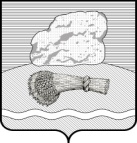 РОССИЙСКАЯ ФЕДЕРАЦИЯКАЛУЖСКАЯ ОБЛАСТЬ  ДУМИНИЧСКИЙ РАЙОНСЕЛЬСКАЯ  ДУМА  СЕЛЬСКОГО ПОСЕЛЕНИЯ«СЕЛО ЧЕРНЫШЕНО»РЕШЕНИЕ23 марта  2017 г.                                                                  №5О проведении публичных слушаний по проекту исполнения бюджетасельского поселения «Село  Чернышено» за 2016 год»      Рассмотрев проект  исполнения бюджета  сельского поселения «Село Чернышено» за 2016 год , руководствуясь Положением о    публичных слушаниях в сельском  Поселении « Село Чернышено»,  Сельская ДумаРЕШИЛА:Провести 10 апреля 2017г  публичные слушания по исполнению бюджета сельского поселения «Село Чернышено» за 2016 год.Публичные слушания провести в здании администрации сельского поселения  «Село Чернышено» по адресу :Калужская область,  Думинич-ский район, с.Чернышено, ул.Ленина, д.7, в 17 часов.Обнародовать проект решения сельской Думы «Об исполнении бюджета сельского поселения «Село Чернышено» за 2016 год»  путем вывешива-ния на стенде в администрации сельского поселения  для его ознакомления.Для осуществления подготовки проведения публичных слушаний создать комиссию в составе: председатель комиссии – Проничкина Г.Н.., члены комиссии: Акинина А.Е., Агапова Н.М. Довести до сведения населения поселения, что обнародованный проект решения может обсуждаться в организациях, расположенных на территории сельского поселения.Глава поселения                                                 В.М.ВолковаПриложение №1к решению сельской Думы                                                                                                                                           № 5  от 23 марта 2017 г ФОРМАпредложений к проекту решения сельской Думы«О бюджете сельского поселения « Село Чернышено» За 2016 год							____________________________________									п о д п и с ь№ п/пНомер статьи, пункта проекта, названиеРедакция статьи проектаПредлагаемый текст поправки статьи проектаАвтор предложения